Weekly Calendar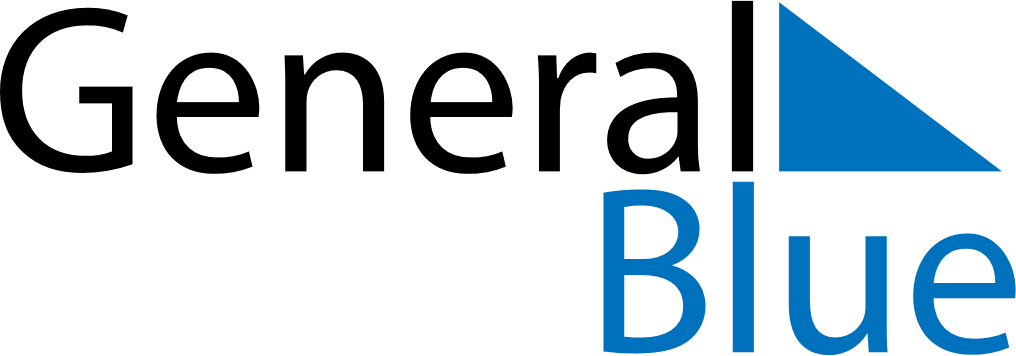 December 12, 2027 - December 18, 2027Weekly CalendarDecember 12, 2027 - December 18, 2027SundayDec 12MondayDec 13TuesdayDec 14WednesdayDec 15ThursdayDec 16FridayDec 17SaturdayDec 18MY NOTES